 Titel: Orientierung am Markt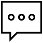  Erläuterung: 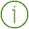 Ein Unternehmen kann den Marktumfang und die Marktchancen bestimmen, indem es Umfragen in Bezug auf Kundenbedarf, Produkte/ Preise und Wettbewerber durchführt. Wenn Menschen ein         Produkt oder eine Dienstleistung brauchen, dann ist ein Bedarf vorhanden. Diese Menschen können zu KundInnen werden und das Produkt kaufen und für Ihre Dienstleitung bezahlen. Unternehmen, die ähnliche Produkte oder Dienstleistungen anbieten sind Wettbewerber.  Schlüsselkompetenzen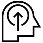 Kompetenzen, um Geschäftsmöglichkeiten im Einklang mit den Realitäten des Marktumfeldes zu suchen, zu finden und zu bewerten Erwartetes Ergebnis: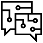 Analyse von Märkten und Bereichen relevant für Produkt- und DienstleistungsentwicklungIdentifikation von relevanten Wettbewerbern Schlüsselwörter: 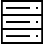 Marktorientierung, Unternehmensidee Ziele des Kurses: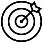 Das Ziel ist es Lernende mit Märkten an denen sie Interesse haben vertraut zu machen und sie zu   lehren ihre Situationen zu analysieren und Lösungen zu finden, um ihre Produkte/ Dienstleistungen auf dem Markt zu bewerben.  Dauer: 50 Min.,  Hand-out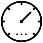 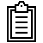  Theoretischer Teil – Erläuterung des Inhalts: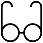 Marktorientierung:Ein Unternehmensansatz, der sich darauf fokussiert den genannten oder versteckten Bedarf oder Wünsche von KundInnen zu identifizieren und diese/n zu erfüllen. Verwandte Konzepte sind die Produktorientierung und Verkaufsorientierung.Nützliche Links:“Bierspiel”: http://www.beergame.org/the-gameApp (frei zugänglich): https://beergameapp.firebaseapp.com/Marketingkurs: https://saylordotorg.github.io/text_principles-of-marketing-v2.0/index.htmlNützliche Webseiten zum Thema Unternehmertum: http://youthbusinesseurope.orgReferenzen:http://www.businessdictionary.com/article/518/sources-of-inspiration-entrepreneur-success-stories/http://www.businessdictionary.com/article/495/where-do-i-begin-preliminary-steps-for-starting-a-business/http://www.businessdictionary.com/article/632/using-swot-analysis-to-develop-a-marketing-strategy/http://www.businessdictionary.com/definition/creativity.htmlhttp://www.businessdictionary.com/definition/market-orientation.htmlEgger-Subotitsch, Andreas/Fellinger-Fritz, Alfred/Meirer, Monika/Steiner, Karin/Voglhofer, Margit (2011): Praxishandbuch Train-the-Trainer-Methoden in der Berufs- und Arbeitsmarktorientierung. abif – Analyse, Beratung und interdisziplinäre Forschung. Im Auftrag und mit Unterstützung des AMS Österreich. (Practical guide of train-the-trainer methods for occupational and labour market orientation. abif - analysis, consulting and interdisciplinary research. On behalf and with the support of AMS Austria.)https://www.iconfinder.com/becrisUNESCO (2006): Starting my own small business. A training module on entrepreneurship for learners in a non-formal setting. Facilitator’s guide. Retrieved from: http://unesdoc.unesco.org/images/0014/001449/144935e.pdfMullanji, Ana/Topalli, Irena (2017): Training module on entrepreneurship. Project: RAISE - Raising the Advantages of Youth through Innovation and Social Entrepreneurship: Albania.